       ЗАТВЕРДЖЕНО         наказ департаменту архітектури         та містобудування         Черкаської міської ради         від 07.12.2021  №  285Інформаційна картка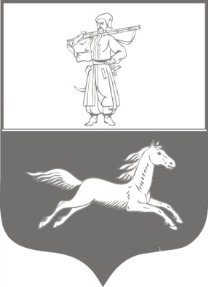 Згідно з вимогами ISO 9001Згідно з вимогами ISO 9001Інформаційна карткаНП-08-1ЧЕРКАСЬКА МІСЬКА РАДАЧЕРКАСЬКА МІСЬКА РАДАЧЕРКАСЬКА МІСЬКА РАДАНадання викопіювання з плану міста або з іншої діючої містобудівної документаціїНадання викопіювання з плану міста або з іншої діючої містобудівної документаціїНадання викопіювання з плану міста або з іншої діючої містобудівної документаціїНадання викопіювання з плану міста або з іншої діючої містобудівної документаціїНадання викопіювання з плану міста або з іншої діючої містобудівної документації1Орган, який надає послугуОрган, який надає послугуВідділ містобудівного кадастру та ГІС управління планування та архітектури департаменту архітектури та містобудування тел. 36-01-59, 33-12-05e-mail: cherkassy.gis@gmail.comВідділ містобудівного кадастру та ГІС управління планування та архітектури департаменту архітектури та містобудування тел. 36-01-59, 33-12-05e-mail: cherkassy.gis@gmail.com2Місце подання документів та отримання результату послугиМісце подання документів та отримання результату послугиЦентр надання адміністративних послуг департаменту управління справами та юридичного забезпеченнявул. Благовісна, 170, тел. 33-07-01Режим роботи: Пн. – Пт.   800-1800Сб.   900-1300e-mail: cnap_cherkasy@ukr.netЦентр надання адміністративних послуг департаменту управління справами та юридичного забезпеченнявул. Благовісна, 170, тел. 33-07-01Режим роботи: Пн. – Пт.   800-1800Сб.   900-1300e-mail: cnap_cherkasy@ukr.net3Перелік необхідних документів, вимоги до них та спосіб поданняПерелік необхідних документів, вимоги до них та спосіб подання1. Клопотання.2. Для фізичних осіб-підприємців, юридичних осіб: - копія правовстановлюючих документів.Для фізичних осіб: копія паспорта громадянина України (1, 2 стор., місце проживання).3. Показ існуючих будівель чи земельних ділянок, що перебувають у власності чи користуванні:3.1. Графічні матеріали, на яких зазначене місце розташування та розмір земельної ділянки (копія плану земельної ділянки з інвентарної справи та/або план земельної ділянки з графічними прив’язками та/або геодезичні обміри земельної ділянки та/або графічний додаток, з показом місця розміщення та зазначенням орієнтовної площі та адреси земельної ділянки, виготовлений за допомогою інструментарію Геопорталу містобудівного кадастру м. Черкаси). 3.2. Копія документу, що посвідчує право власності, користування земельною ділянкою (договір оренди землі, державний акт на право постійного користування землею, державний акт на право власності на земельну ділянку, інформаційна довідка з Державного реєстру речових прав на нерухоме майно).3.3. Копії правовстановлюючих документів на існуючий об’єкт нерухомого майна та витягу про державну реєстрацію права власності на нерухоме майно.3.4. Копія технічного паспорту (інвентарної  справи) на існуючий об’єкт нерухомого майна.4. Показ вільних земельних ділянок для визначення можливості розміщення об’єктів будівництва:4.1. Зазначення мети отримання викопіювання з плану міста або з іншої діючої містобудівної документації з зазначенням адреси та площі земельної ділянки.4.2. Графічний додаток, з показом місця розміщення та зазначенням орієнтовної площі та адреси земельної ділянки, виготовлений за допомогою інструментарію Геопорталу містобудівного кадастру м. Черкаси на сайті bit.ly/gis-ck – мапа «Землеустрій». Інформацію як самостійно виготовити графічний додаток можна побачити на відео-інструкції за посиланням: bit.ly/3uYWBog.5. Показ тимчасових споруд та об’єктів сезонної торгівлі:5.1. Графічні матеріали, на яких зазначене місце розташування та розмір земельної ділянки (топогеодезичні матеріали (топознімання) та/або план земельної ділянки з графічними прив’язками та/або ескізний проект та/або фотофіксація з прив’язками).5.2. Зазначення дати та № виконавчого комітету про погодження заяви щодо можливості розміщення тимчасової споруди (крім пересувних тимчасових споруд та об’єктів сезонної торгівлі).6. Показ рекламних засобів:6.1. Графічні матеріали, на яких зазначене місце розташування (топогеодезичні матеріали (топознімання для стаціонарних наземних рекламних конструкцій) та фотофіксація з прив’язками).6.2. Зазначення дати та № листа-повідомлення управління планування та архітектури про встановлення пріоритету на розміщення зовнішньої реклами (крім штендерів та реклами на фасадах будівель).7. Показ існуючих будівель чи земельних ділянок для визначення можливості підключення до інженерних комунікацій міста:7.1. Графічні матеріали, на яких зазначене місце розташування та розмір земельної ділянки (копія плану земельної ділянки з інвентарної справи та/або план земельної ділянки з графічними прив’язками та/або ескізний проект (проект забудови) та/або геодезичні обміри земельної ділянки). 7.2. Копія документу, що посвідчує право власності, користування земельною ділянкою (договір оренди землі, державний акт на право постійного користування землею, державний акт на право власності на земельну ділянку).7.3. Копії правовстановлюючих документів на існуючий об’єкт нерухомого майна та витягу про державну реєстрацію права власності на нерухоме майно.7.4. Копія технічного паспорту (інвентарної справи) на існуючий об’єкт нерухомого майна.   Подання документів здійснюється особисто або уповноваженою особою, поштою, у випадках передбачених законом за допомогою засобів телекомунікаційного зв’язку.1. Клопотання.2. Для фізичних осіб-підприємців, юридичних осіб: - копія правовстановлюючих документів.Для фізичних осіб: копія паспорта громадянина України (1, 2 стор., місце проживання).3. Показ існуючих будівель чи земельних ділянок, що перебувають у власності чи користуванні:3.1. Графічні матеріали, на яких зазначене місце розташування та розмір земельної ділянки (копія плану земельної ділянки з інвентарної справи та/або план земельної ділянки з графічними прив’язками та/або геодезичні обміри земельної ділянки та/або графічний додаток, з показом місця розміщення та зазначенням орієнтовної площі та адреси земельної ділянки, виготовлений за допомогою інструментарію Геопорталу містобудівного кадастру м. Черкаси). 3.2. Копія документу, що посвідчує право власності, користування земельною ділянкою (договір оренди землі, державний акт на право постійного користування землею, державний акт на право власності на земельну ділянку, інформаційна довідка з Державного реєстру речових прав на нерухоме майно).3.3. Копії правовстановлюючих документів на існуючий об’єкт нерухомого майна та витягу про державну реєстрацію права власності на нерухоме майно.3.4. Копія технічного паспорту (інвентарної  справи) на існуючий об’єкт нерухомого майна.4. Показ вільних земельних ділянок для визначення можливості розміщення об’єктів будівництва:4.1. Зазначення мети отримання викопіювання з плану міста або з іншої діючої містобудівної документації з зазначенням адреси та площі земельної ділянки.4.2. Графічний додаток, з показом місця розміщення та зазначенням орієнтовної площі та адреси земельної ділянки, виготовлений за допомогою інструментарію Геопорталу містобудівного кадастру м. Черкаси на сайті bit.ly/gis-ck – мапа «Землеустрій». Інформацію як самостійно виготовити графічний додаток можна побачити на відео-інструкції за посиланням: bit.ly/3uYWBog.5. Показ тимчасових споруд та об’єктів сезонної торгівлі:5.1. Графічні матеріали, на яких зазначене місце розташування та розмір земельної ділянки (топогеодезичні матеріали (топознімання) та/або план земельної ділянки з графічними прив’язками та/або ескізний проект та/або фотофіксація з прив’язками).5.2. Зазначення дати та № виконавчого комітету про погодження заяви щодо можливості розміщення тимчасової споруди (крім пересувних тимчасових споруд та об’єктів сезонної торгівлі).6. Показ рекламних засобів:6.1. Графічні матеріали, на яких зазначене місце розташування (топогеодезичні матеріали (топознімання для стаціонарних наземних рекламних конструкцій) та фотофіксація з прив’язками).6.2. Зазначення дати та № листа-повідомлення управління планування та архітектури про встановлення пріоритету на розміщення зовнішньої реклами (крім штендерів та реклами на фасадах будівель).7. Показ існуючих будівель чи земельних ділянок для визначення можливості підключення до інженерних комунікацій міста:7.1. Графічні матеріали, на яких зазначене місце розташування та розмір земельної ділянки (копія плану земельної ділянки з інвентарної справи та/або план земельної ділянки з графічними прив’язками та/або ескізний проект (проект забудови) та/або геодезичні обміри земельної ділянки). 7.2. Копія документу, що посвідчує право власності, користування земельною ділянкою (договір оренди землі, державний акт на право постійного користування землею, державний акт на право власності на земельну ділянку).7.3. Копії правовстановлюючих документів на існуючий об’єкт нерухомого майна та витягу про державну реєстрацію права власності на нерухоме майно.7.4. Копія технічного паспорту (інвентарної справи) на існуючий об’єкт нерухомого майна.   Подання документів здійснюється особисто або уповноваженою особою, поштою, у випадках передбачених законом за допомогою засобів телекомунікаційного зв’язку.4Оплата (підстава, розмір та реквізити для оплати в разі платності)Оплата (підстава, розмір та реквізити для оплати в разі платності)Безоплатно.Безоплатно.5Термін надання послуги (днів)Термін надання послуги (днів)Протягом 20 днів.Протягом 20 днів.6Послідовність дій при наданні послуги Послідовність дій при наданні послуги - прийом, реєстрація, передача адміністраторами Центру отриманих документів до департаменту архітектури та містобудування — 1 день;- розгляд документів в департаменті архітектури та містобудування, підбір та вивчення картографічних матеріалів, виїзд (при необхідності) на місце, визначення місця розташування земельної ділянки, підготовка  викопіювання із плану міста та її погодження управлінням планування та архітектури департаменту архітектури та містобудування — 17 днів;- передача викопіювання із плану міста адміністратору Центру — 1 день;- передача результату надання послуги адміністратором Центру замовнику — 1 день.- прийом, реєстрація, передача адміністраторами Центру отриманих документів до департаменту архітектури та містобудування — 1 день;- розгляд документів в департаменті архітектури та містобудування, підбір та вивчення картографічних матеріалів, виїзд (при необхідності) на місце, визначення місця розташування земельної ділянки, підготовка  викопіювання із плану міста та її погодження управлінням планування та архітектури департаменту архітектури та містобудування — 17 днів;- передача викопіювання із плану міста адміністратору Центру — 1 день;- передача результату надання послуги адміністратором Центру замовнику — 1 день.7Результат послугиРезультат послугиВикопіювання з плану міста або з іншої діючої містобудівної документаціїВикопіювання з плану міста або з іншої діючої містобудівної документації8Спосіб отримання результату послугиСпосіб отримання результату послугиУ спосіб, обраний замовником: особисто, поштою або через уповноваженого представникаУ спосіб, обраний замовником: особисто, поштою або через уповноваженого представника9Перелік нормативно-правових документів, що регулюють надання послугиПерелік нормативно-правових документів, що регулюють надання послуги1. Закон України «Про місцеве самоврядування в Україні».2. Закон України «Про регулювання містобудівної діяльності».3. Закон України «Про топографо-геодезичну та картографічну діяльність».4. Містобудівна документація міста Черкаси.5. ДБН Б.2.2-12:2019 «Планування та забудова територій».6. ДСП 173-96 «Державні санітарні правила планування та забудови».1. Закон України «Про місцеве самоврядування в Україні».2. Закон України «Про регулювання містобудівної діяльності».3. Закон України «Про топографо-геодезичну та картографічну діяльність».4. Містобудівна документація міста Черкаси.5. ДБН Б.2.2-12:2019 «Планування та забудова територій».6. ДСП 173-96 «Державні санітарні правила планування та забудови».10Перелік підстав для відмови у наданні послугиПерелік підстав для відмови у наданні послугиВиявлення в поданих документах недостовірної інформації, неповної інформації або інформації, яка суперечить вимогам нормативно-правових документів, які регламентують надання послуги, неповний пакет документівВиявлення в поданих документах недостовірної інформації, неповної інформації або інформації, яка суперечить вимогам нормативно-правових документів, які регламентують надання послуги, неповний пакет документів11Порядок оскарження дій (бездіяльності) і прийнятих рішень, що здійснені при наданні адміністративної послугиПорядок оскарження дій (бездіяльності) і прийнятих рішень, що здійснені при наданні адміністративної послугиСкарга на дії (бездіяльність) посадових осіб подається директору департаменту архітектури та містобудування або заступнику міського голови з питань діяльності виконавчих органів ради або міському голові одержувачем послуги через відділ звернень (вул. Байди Вишневецького, 36, каб. 106).  Оскарження дій (бездіяльності), рішень адміністративного органу, органу, який приймає рішення про надання послуги, здійснюється в судовому порядку.Скарга на дії (бездіяльність) посадових осіб подається директору департаменту архітектури та містобудування або заступнику міського голови з питань діяльності виконавчих органів ради або міському голові одержувачем послуги через відділ звернень (вул. Байди Вишневецького, 36, каб. 106).  Оскарження дій (бездіяльності), рішень адміністративного органу, органу, який приймає рішення про надання послуги, здійснюється в судовому порядку.Директор департаменту архітектури та містобудуванняЧеркаської міської радиА. О. Савін________________ 2021 р.